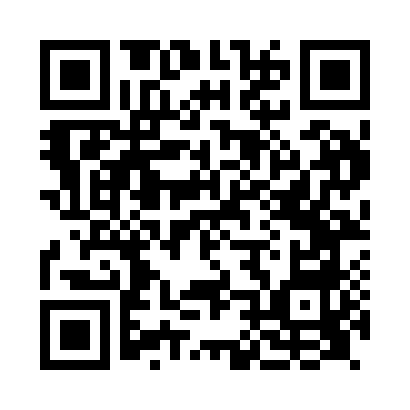 Prayer times for Alvescot, Oxfordshire, UKMon 1 Jul 2024 - Wed 31 Jul 2024High Latitude Method: Angle Based RulePrayer Calculation Method: Islamic Society of North AmericaAsar Calculation Method: HanafiPrayer times provided by https://www.salahtimes.comDateDayFajrSunriseDhuhrAsrMaghribIsha1Mon3:014:531:106:479:2811:192Tue3:024:531:116:479:2811:193Wed3:024:541:116:479:2711:194Thu3:034:551:116:479:2711:195Fri3:034:561:116:469:2611:186Sat3:044:571:116:469:2511:187Sun3:044:581:116:469:2511:188Mon3:054:591:126:469:2411:189Tue3:065:001:126:459:2311:1710Wed3:065:011:126:459:2311:1711Thu3:075:021:126:459:2211:1712Fri3:075:031:126:449:2111:1613Sat3:085:041:126:449:2011:1614Sun3:095:051:126:439:1911:1615Mon3:095:061:126:439:1811:1516Tue3:105:081:136:429:1711:1517Wed3:115:091:136:429:1611:1418Thu3:115:101:136:419:1511:1419Fri3:125:111:136:409:1411:1320Sat3:135:131:136:409:1211:1221Sun3:135:141:136:399:1111:1222Mon3:145:151:136:389:1011:1123Tue3:155:171:136:389:0811:1024Wed3:155:181:136:379:0711:1025Thu3:165:201:136:369:0611:0926Fri3:175:211:136:359:0411:0827Sat3:185:231:136:349:0311:0828Sun3:185:241:136:339:0111:0729Mon3:195:251:136:339:0011:0630Tue3:205:271:136:328:5811:0531Wed3:205:281:136:318:5611:04